Name ________________________________________                                         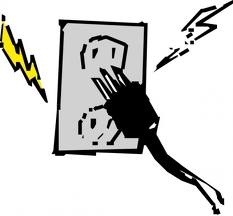 Measuring ElectricityDirections: Fill in the blanks in the tables below.Table 1Table 2Using a Watt meter, find the power usage of 5 appliances then complete the following chart. Table 3Calculate CostTable 4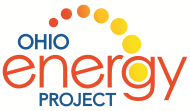 Name _____Answer Key ________________                                                           Measuring ElectricityDirections: Fill in the blanks in the tables below.Table 1Table 2Using a Watt meter, find the power usage of 5 appliances then complete the following chart. Table 3   Answers depend on Appliance measured.Calculate CostTable 4Voltage=CurrentXResistance1.5 V=_____ AX3 Ω_____ V=3 AX4 Ω120 V=4 AX_____ Ω240 V=_____ AX12 ΩPower=VoltageXCurrent27 W=9 VX_____A_____ W=120 VX1.5A45  W=_____ VX3 A_____ W=120 VX2 AAppliancePower=VoltageXCurrent=120 VX_____A=120 VX _____A=120 VX_____ A=120 V_____ A=120 VX_____ APowerXTime=Electrical Energy (kWh)XPrice=Cost5 kWX100 hrs=_____kWhX$0.11=$ _____25 kWX4 hrs=_____ kWhX$0.11=$ _____1000 WX1 hr=_____ kWhX$0.11=$ _____30 kWhX24 hr=_____ kWhX$0.11=$ _____Voltage=CurrentXResistance1.5 V=0.5 AX3 Ω12V V=3 AX4 Ω120 V=4 AX30 Ω240 V= 20AX12 ΩPower=VoltageXCurrent27 W=9 VX3 A180 W=120 VX1.5A45  W=15 VX3 A 240 W=120 VX2 AAppliancePower=VoltageXCurrent=120 VX_____A=120 VX _____A=120 VX_____ A=120 V_____ A=120 VX_____ APowerXTime=Electrical Energy (kWh)XPrice=Cost5 kWX100 hrs=500 kWhX$0.11=$ 60.0025 kWX4 hrs=100 kWhX$0.11=$11.001000 WX1 hr=1 kWhX$0.11=$ 0.1115 kWhX24 hr=360 kWhX$0.11=$ 39.60